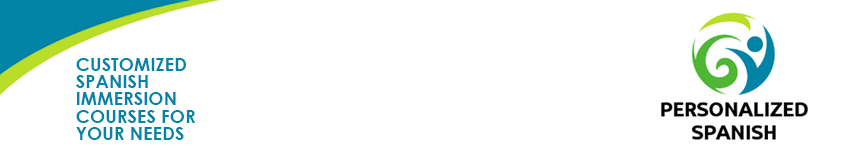 Living Costa Rica (2 weeks Program)A unique experience of language and adventure in Costa RicaOur two weeks Living Costa Rica program is a unique introduction to Costa Rica culture, its friendly people and the natural beauty of National Parks and scenery.The program is designed to integrate the learning of Spanish language through cultural immersion by living with a tico (Costa Rican) family, also by participating in real daily activities out of the beaten path, no other Spanish school or tourist program will get this close to what ticos are like. Living Costa Rica gives our students the opportunity to develop a new perspective on the country they are visiting, at the same time that they are involved in fun, educational and culturally significant activities such as city and museum tours, going to out to hip local places and interacting with ticos, learning to dance local rhythms and visiting our world famous national parks. Students will leave the program with a wholesome experience immersing themselves in the local culture and nature.Included in this summer camp is the following:40 hours of Spanish lessons and materials Mini groups of 4 people maximum per classSpanish lesson by local teachersPlacement  Spanish textCultural and recreational activitiesLocal tours in the cityHomestays Two daily meals Adventure toursAirport transfers Final dinner in local restaurantHOME STAY BASE TOWN:San Jose (Tres Rios) San Jose is the capital of Costa Rica and Tres Rios is one of its nicest suburbs. Located just 40 minutes away from San Jose, where you will be living with a local family. Most families live within walking distance from the school, although there might be a case of a student having to take public transportation to get to the school.THINGS TO KNOW:Program dates are fixed.Each Living Costa Rica will have a maximum of 12 students Classes are held from Monday to Friday, inside a classroom or in a context situationIf you are coming with a friend please let us know in advance so we can place you in the same familyWe recommend students to bring an extra $500 in cash  personal expenses and souvenirsThe difference between the regular and the plus program are the weekend activities. In the option plus students sleep away on weekends and can choose between a variety of adventures that come along with the tour.For more information please check our policies.First week: Welcome to Costa RicaSecond week: Do you like coffee? Imagine how much we love it in Costa RicaSunday Arrival to SJO international airport and transfer to nearby community of Tres RiosMonday   7:50am-3:00pmMorning 7:50am: Arrival to P.S. Spanish classesAfternoon: 1:00pm San Jose city tour and National Museum visit.Tuesday8:00am-4:00pmMorning: Spanish classes. (*)Introduction to Spanish and the history and culture of Costa Rica. What is a TICO/A?Afternoon 2:15pm: Presentation Non-verbal communication and idiomatic expressions.Wednesday8:00am-4:00pmMorning: Spanish classesOne of these two options accordingly to tour availability: Visit to CENAC Cultural Center historical tour or Congress tour.Lunch in Barrio Escalante OYOAfternoon: Cultural tour of barrio Escalante, a hip and fashion district in the city of San Jose. Includes visit to a couple of local design houses and we finish the afternoon in a local cafeteria.Thursday 8:00am-4:00pmMorning: Spanish classesAfternoon: Let’s dance! Dance class #1Friday8:00am-12:00Morning: Spanish classesAfternoon: Time to interact with your tico family and explore the city on your own.Saturday:ARENAL VOLCANO TOUR: Volcano tour and hot springs Regular Option: Return on Saturday to homestay PLUS Option: Stays in Arenal Saturday night.Sunday Regular Option: Café Brit coffee tour.Options PLUS:  Choose between one of the next activities: Zip line, horseback riding, waterfall tour, Sky trek. Return to homestay in the afternoon  Monday 8:00am-12:00pmMorning: Spanish classes. Afternoon:  Time to work on your Spanish and Costa Rica project.Tuesday 8:00am-4:00:pmMorning: Spanish classesAfternoon: Visit to Chieton Moren Indigenous museum and market.Wednesday8:00am-4:00pmMorning: Spanish classesAfternoon: Local cooking lessonRecomendation as a night activity: (Movie night 2 X1 price) OYOThursday8:00am- 4:00pmMorning:  Spanish classes in Cartago  city tour and tour of the local Market  Cartago is  the former capital of Costa Rica)  Afternoon:  time to interact with your tico family and  work on final details for your Spanish and Costa Rica culture project presentationFriday 8:00am -1:00pmMorning: Spanish classesAfternoon: Time to explore on your ownNight: Groups graduation and final dinner at a local restaurant.SaturdayA weekend in Manuel Antonio National Park, world famous for having one of the most beautiful beaches in the world. Stays in Manuel AntonioLast night in homestaySundayStudents departure